استمارة تعريف بعضو هيئة تدريسية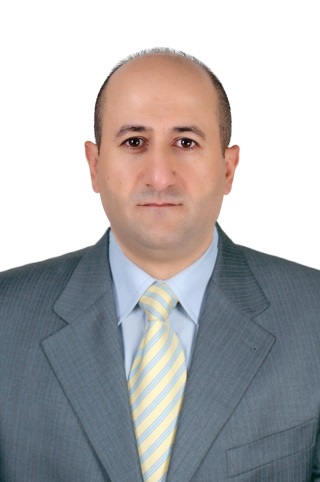 الكلية: الهندسة المدنية والمعماريةالاسم: وسيم موسىالمرتبة العلمية: مدرسالاختصاص: مساحة (مساحة تصويرية رقمية)اسم الجامعة : جامعة القلمون الخاصة عنوان الجامعة: ريف دمشق, استراد دمشق حمص الدولي, دير عطيةالصفة العلمية أو الإدارية: مدرس لمقررات الطبوغرافية والمساحة في كلية الهندسة المدنية والمعماريةعضو مجلس قسم الهندسة المدنيةالاهتمامات العلمية والبحثية: حسابات المشاريع والتطوير المرافقدمج البيانات المتعددة والمعالجة اللاحقةتكامل أو دمج مستشعرات مختلفة مثل أنظمة المسح الليزري الأرضي، والتصوير الأرضي أو باستخدام الطائرة من دون طيار وأنظمة المسح الطبوغرافي الأرضي بهدف الحصول على تمثيل كامل للواقع ثلاثي الأبعادالنمذجة ثلاثية الأبعادالاهتمامات العلمية والبحثية: حسابات المشاريع والتطوير المرافقدمج البيانات المتعددة والمعالجة اللاحقةتكامل أو دمج مستشعرات مختلفة مثل أنظمة المسح الليزري الأرضي، والتصوير الأرضي أو باستخدام الطائرة من دون طيار وأنظمة المسح الطبوغرافي الأرضي بهدف الحصول على تمثيل كامل للواقع ثلاثي الأبعادالنمذجة ثلاثية الأبعادالمناصب العلمية والإداريةالمناصب العلمية والإدارية